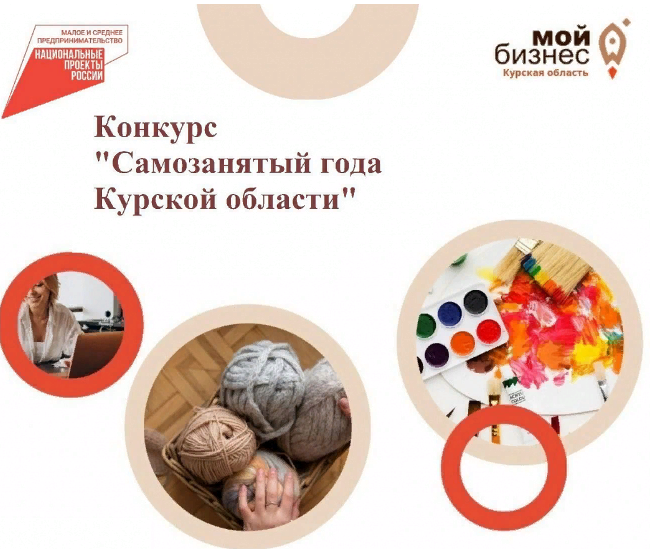 Приложение № 1к Положению о проведении конкурса на звание «Самозанятый года Курской области» Заявкана участие в конкурсе на звание «Самозанятый года Курской области»      Настоящим заявитель:а) Сообщает о согласии участвовать конкурса на звание «Самозанятый года Курской области» на условиях, установленных Положением, и направляет заявку на участие в Конкурсе;б) Подтверждает, что ознакомлен с Положением в полном объеме;в) Согласен с тем, что в случае, если им конкурсная документация предоставлена не в полном комплекте участник не будет допущен к участию в Конкурсе;г) Гарантирует достоверность представленной им в заявке информации. Участник сообщает, что ему известно, что в случае установления недостоверности предоставленной им в заявке информации участник может быть отстранен Конкурсной комиссией от участия в Конкурсе в любое время его проведения вплоть до подведения итогов Конкурса;д) Подтверждает, что он не находится в состоянии реорганизации, ликвидации или в процедуре, применяемой в деле о банкротстве. А также, просроченная задолженность по налоговым или иным обязательным платежам в бюджетную систему Российской Федерации и по ранее предоставленным на возвратной основе средствам из областного и муниципального бюджетов отсутствует, а также подтверждает отсутствие у субъекта предпринимательства задолженности по налогам, сборам и другим обязательным платежам в бюджеты бюджетной системы Российской Федерации и государственные внебюджетные фонды.Своей подписью даю согласие на обработку персональных данных в соответствии с Федеральным законом от 27.07.2006 № 152-ФЗ «О персональных данных». ФИО	Подпись  	Дата заполнения заявки « 	 » 	202_ г.УтвержденоПриказом директора АНО «ЦМБ КО»от 31.10.2022 года №22 -АНОПоложение о проведении конкурса на звание «Самозанятый года Курской области» Общие положенияНастоящее положение определяет порядок и условия проведения конкурса на звание «Самозанятый года Курской области» (далее «Конкурс») среди физических лиц, применяющих специальный налоговый режим «Налог на профессиональный доход» Курской области.1.2. Целями проведения Конкурса являются:выявление	и	тиражирование	успешных	практик	развития самозанятости;популяризация самозанятости в Курской области на примере действующих самозанятых;формирование благоприятного общественного мнения по отношению к самозанятым гражданам.1.3. Организатором конкурса является Автономная некоммерческая организация «Центр «Мой бизнес» Курской области».2. Участники Конкурса2.1. Заявитель на участие в Конкурсе (далее «Заявитель») – физические лица, применяющие специальный налоговый режим «Налог на профессиональный доход», представившие заявку на участие в Конкурсе (далее «Заявка») в адрес Организатора (305000, г. Курск, ул. Горького, 34, адрес электронной почты: cpp46@mail.ru).2.2. Участник Конкурса (далее «Участник/Конкурсант») – Заявитель, соответствующий требованиям, определенным в пункте 3 настоящего Положения.2.3. Конкурсная комиссия – коллегиальный орган, уполномоченный выполнять функции, указанные в п.6 настоящего Положения.3. Требования к Конкурсантам3.1. К участию в Конкурсе допускаются граждане Российской Федерации, зарегистрированные и осуществляющие деятельность на территории Курской области, применяющие специальный налоговый режим «Налог на профессиональный доход», не являющиеся индивидуальными предпринимателями.3.2.	Срок регистрации претендента на участие в Конкурсе в качестве самозанятого должен составлять не менее 3 (трех) месяцев до даты начала приема конкурсных заявок.Сроки проведения Конкурса4.1. Конкурс является открытым, одноэтапным.4.2. Информация о проведении Конкурса размещается в сети Интернет на официальном сайте Автономной некоммерческой организации «Центр «Мой бизнес» Курской области (мб46.рф).4.3. Датой начала Конкурса является дата первой публикации объявления о его проведении.4.4. Заявки на участие в Конкурсе предоставляются в адрес Организатора в течение 30 (тридцати) календарных дней со дня первого объявления о проведении конкурса.Номинации Конкурса5.1 Конкурс проводится по следующим номинациям:5.1.1. «Лучший бьюти-проект». Участвовать в номинации могут самозанятые, чья деятельность связана с оказанием услуг в сфере красоты и здоровья (парикмахеры, мастера маникюра, стилисты, массажисты, и т.д.).5.1.2. «Лучший производственный проект». Участвовать в номинации могут самозанятые, деятельность которых направлена на производство непищевой продукции (предметы интерьера, украшения, мебель и т.д.) и последующий сбыт потребителям.5.1.3. «Самый вкусный проект». Участвовать в номинации могут самозанятые, деятельность которых направлена на производство пищевой продукции (пряники, торты, выпечка и т.д.) и последующий сбыт потребителям.5.1.4. «Лучший проект в сфере репетиторства». Участвовать в номинации могут самозанятые, деятельность которых связана оказанием услуг в сфере дошкольного образования, общего образования и дополнительного образования детей, а также психолого-педагогических услуг.5.1.5. «Лучший в своем деле». Участвовать в номинации могут самозанятые, деятельность которых связана с оказанием услуг, не связанная с вышеперечисленным перечнем номинаций.5.2. Конкурсная комиссия вправе объявить более 1 победителя в каждой номинации при проведении оценки Заявок для участия в Конкурсе.6. Конкурсная комиссия6.1. В целях проведения Конкурса создается конкурсная комиссия, формируемая из числа представителей органов государственной власти Курской области, общероссийских общественных организаций (объединений) предпринимателей с целью оценки заявок участников по номинациям Конкурса, определения победителей в каждой номинации.6.2. Состав Конкурсной комиссии утверждается Приказом Организатора Конкурса.6.3. Работу Конкурсной комиссии возглавляет Председатель Конкурсной комиссии, а в его отсутствие по его поручению – заместитель председателя Конкурсной комиссии.6.4. Заседание Конкурсной комиссии считается правомочным, если на нем присутствует не менее половины его состава.6.5. Решение Конкурсной комиссии принимается большинством голосов присутствующих членов Конкурсной комиссии открытым голосованием.6.6. Функции Конкурсной комиссии:- оценка представленных Заявок по номинациям в соответствии с критериями оценки Конкурсантов (балльная шкала оценок) согласно Приложению № 2 настоящего Положения;- рассмотрение спорных вопросов, возникших в результате проведения Конкурса;- подведение итогов, а также определение победителей Конкурса.6.7. Конкурсная комиссия проводит балльную оценку представленных заявок, победитель Конкурса определяется большинством голосов членов Конкурсной комиссии. Каждый член Конкурсной комиссии выставляет баллы согласно оценочному листу. Согласно балльной шкале по каждому критерию. Выставленные каждым членом Комиссии Конкурса баллы суммируются и таким образом набирается определенное количество баллов. В случае равенства количества голосов голос Председателя Конкурсной комиссии или, в случае его отсутствия, голоса заместителей Председателя Конкурсной комиссии, являются решающими.7. Обязанности Организатора Конкурса7.1. Информационное сопровождение.7.2. Сбор заявок от физических лиц, применяющих специальный налоговый режим «Налог на профессиональный доход» на участие в Конкурсе.7.3. Организация работы Конкурсной комиссии по оценке заявок участников.7.4. Организация награждения победителей.8. Порядок предоставления Заявок, прилагаемых документов и материалов, необходимых для участия в Конкурсе 8.1. Заявка и конкурсная документация предоставляются в Автономную некоммерческую организацию «Центр «Мой бизнес» Курской области со дня первого объявления о проведении конкурса до истечения срока подачи конкурсной документации, согласно п. 2.1. настоящего Положения.8.2. Участники Конкурса вправе отозвать заявку за 5 дней до истечения срока подачи конкурсных заявок.8.3. Участники Конкурса несут полную ответственность за достоверность предоставленных Исполнителю сведений и материалов, документов, их копий.8.4. Форма Заявки для участия в конкурсе представлена в Приложении № 1 к настоящему Положению.8.5. Информация об участниках конкурса является конфиденциальной и не может быть использована для иных целей, кроме конкурсной оценки претендента, без его письменного согласия.9. Порядок оценки Конкурсантов и подведение итогов Конкурса 9.1.	Рассмотрение и оценка участников Конкурса проходит в срок, установленный в п. 4.4. настоящего Положения. На каждого участника Конкурса оформляются оценочные листы (Приложение № 2). 9.2.	Критерии оценки участников Конкурса:1)	Финансовые показатели - сумма сформированных чеков за 3 (три) месяца, предшествующих дате подачи конкурсной заявки);2)	Повышение компетенций - умение управлять рисками, способность принимать решения в условиях неопределенности, способность создать и реализовать эффективную бизнес-модель, генерировать и внедрять передовые идеи, способствующие увеличению прибыли и уменьшению издержек, и т.п. Наличие прослушанных за период осуществления деятельности курсов, тренингов, мастер-классов, получение дополнительного образования, связанного с реализацией проекта;3)	Конкурентоспособность - главные преимущества проекта по сравнению с конкурентами (обеспечение более высокого качества, доступных цен, создание удобства для потребителей, уникальность проекта и т.д.);4)	Маркетинговая стратегия - используемые инструменты продвижения, увеличения узнаваемости, привлечения новых клиентов (социальные сети, сайт, радио, ТВ, печатные СМИ и т.д.).9.3.	Каждому участнику Конкурса присуждаются баллы по показателям следующим образом:-	Финансовые показатели - в диапазоне от 0 до 10 баллов;-	Повышение компетенций - в диапазоне от 0 до 10 баллов;-	Конкурентоспособность - в диапазоне от 0 до 20 баллов;-	Маркетинговая стратегия - в диапазоне от 0 до 15 баллов.Баллы, выставленные членами Оргкомитета каждому участнику Конкурса по каждому из критериев оценки, суммируются и заполняются в сводный оценочный лист (Приложение № 3).9.4. Итоги Конкурса оформляются протоколами заседаний Конкурсной комиссии.9.5. Итоги Конкурса, а также информация о месте и времени награждения победителей подлежат официальному опубликованию на официальном сайте Автономной некоммерческой организации «Центр «Мой бизнес» Курской области (мб46.рф). 9.6. Победителями Конкурса признаются Конкурсанты, набравшие наибольшее количество баллов и получившие большинство голосов членов Конкурсной комиссии. В случае равенства количества голосов голос Председателя Конкурсной комиссии или, в случае его отсутствия голоса заместителя Председателя Конкурсной комиссии, являются решающими, при этом победителем конкурса становится Конкурсант чья заявка поступила раньше. Решение Конкурсной комиссии оформляется протоколом заседания Конкурсной комиссии.9.7. Победители Конкурса, согласно указанным номинациям, награждаются ценными призами/памятными сувенирами и/или дипломами.Номинация конкурса*Номинация конкурса*Лучший бьюти-проектЛучший производственный проектСамый вкусный проектЛучший проект в сфере репетиторстваЛучший проект в сфере услуг* отметить номинацию, в которой подается заявкаЛучший бьюти-проектЛучший производственный проектСамый вкусный проектЛучший проект в сфере репетиторстваЛучший проект в сфере услуг* отметить номинацию, в которой подается заявкаСведения о претенденте на участие в конкурсеСведения о претенденте на участие в конкурсеФамилия, имя, отчествоДата рожденияКонтактный телефонАдрес электронной почты (е-mail)ИННПрофиль в социальных сетях: В Контакте, блог/личный сайт** при отсутствии поставить прочеркДеятельностьДеятельностьОпишите свою деятельностьДата регистрации в качестве плательщика налога на профессиональный доходФинансовые показателиУкажите сумму сформированных чеков за 3 (три) месяца, предшествующих дате подачи заявки.Повышение компетенцийОпишите свои управленческие качества: умение управлять рисками, способность принимать решения в условиях неопределенности, способность создать и реализовать эффективную бизнес-модель, генерировать и внедрять передовые идеи, способствующие увеличению прибыли и уменьшению издержек, и т.п.Перечислите прослушанные Вами за период осуществления деятельности курсы, тренинги, мастер-классы, получение дополнительного образования, связанного с реализацией Вашего проекта.КонкурентоспособностьОпишите главные преимущества Вашего проекта по сравнению с конкурентами (обеспечение более высокого качества, доступных цен, создание удобства для потребителей, уникальность проекта ит.д.).Маркетинговая стратегияОпишите используемые инструменты продвижения, увеличения узнаваемости, привлечения новых клиентов (социальные сети, сайт, радио, ТВ, печатные СМИ и т.д.).